Група №21,22Індивідуальні завданняз модуля «СРГМУ 3.1 Слюсарно-ремонтні роботи»для учнів на період дистанційного завданняз 06.04.2020 по 24.04.2020 р.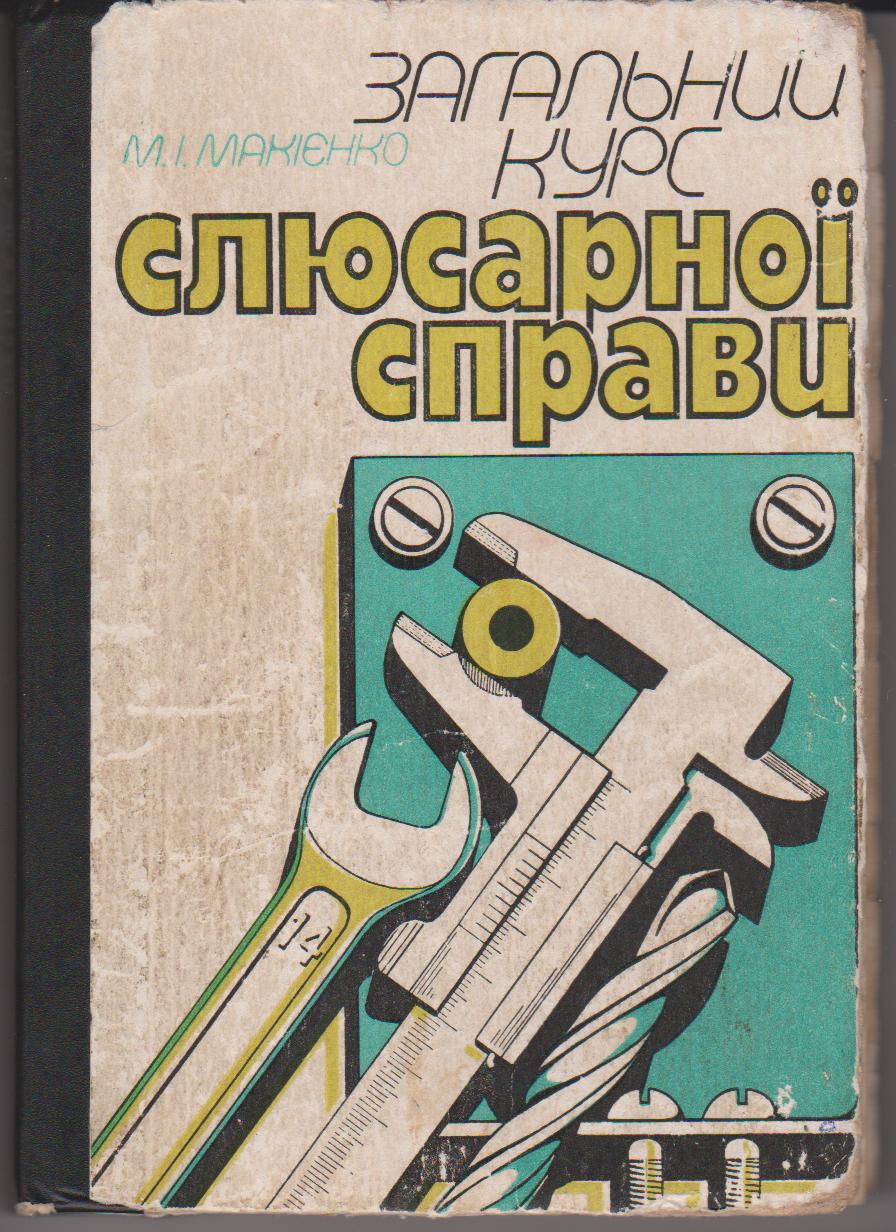 «Загальний курс слюсарної справи» Макієнко М. І.Група №21,22Індивідуальні завданняз модуля «СРГМУ 3.2 Виконання ТО і ремонту середньої складності»для учнів на період дистанційного завданняз 06.04.2020 по 24.04.2020 р.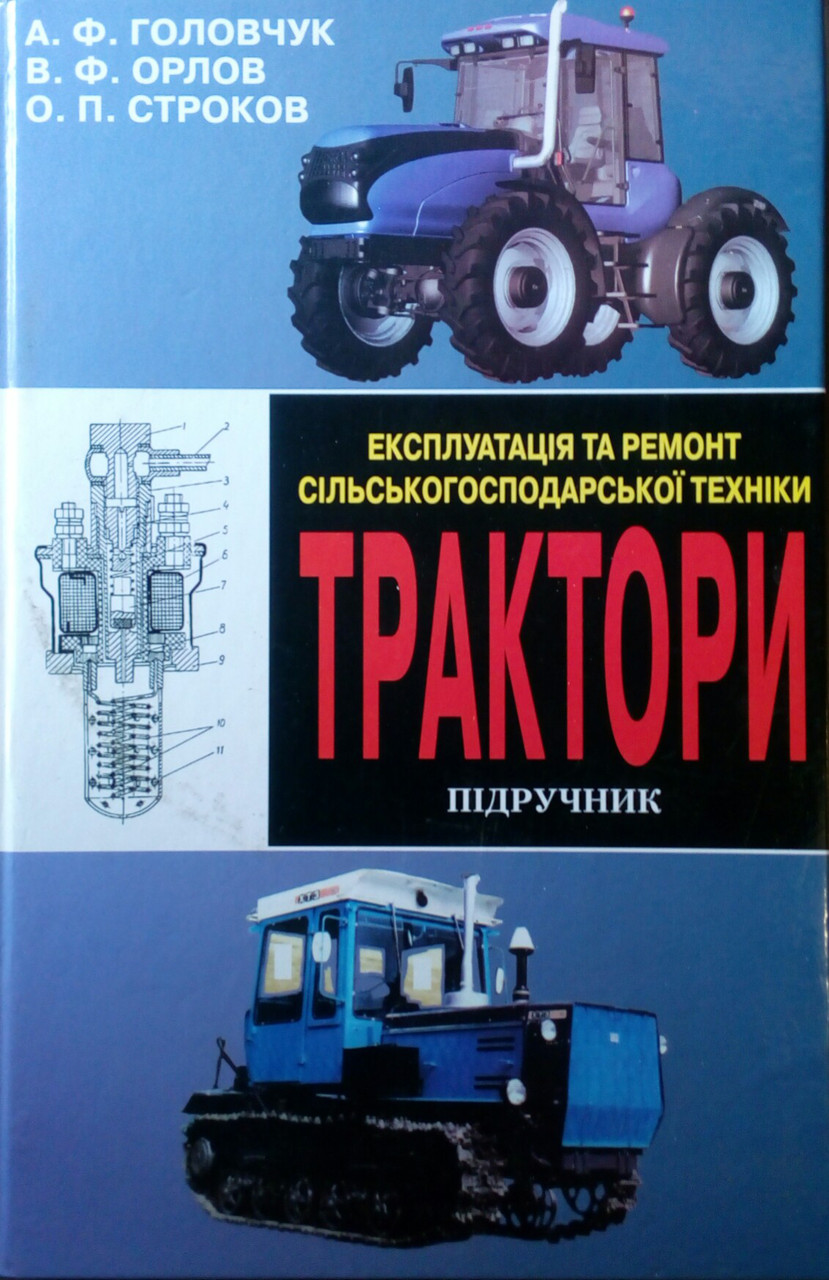 «Трактори» А.Ф. ГоловчукНомер урокуТема урокуДомашнє завданняПриміткаУрок №5Технологічний процес виконання випрямлянняКонспект теми за підручником. Дати відповідь на контрольні питання.Урок №6Дефекти при випрямлянніКонспект теми за підручником. Дати відповідь на контрольні питання.Урок №7Інструмент та пристосування для виконання  згинанняКонспект теми за підручником. Дати відповідь на контрольні питання.Урок №8Технологічний процес виконання згинанняКонспект теми за підручником. Дати відповідь на контрольні питання.Урок №9Призначення, прийоми і способи різання металуКонспект теми за підручником. Дати відповідь на контрольні питання.Урок №10Інструмент та пристосування  для виконання різання металуКонспект теми за підручником. Дати відповідь на контрольні питання.Номер урокуТема урокуДомашнє завданняПриміткаУрок №31-32Розбирання та ремонт електростартераКонспект теми за підручником. Дати відповідь на контрольні питання.Ст.289-292Урок №33-34Розбирання та ремонт магнетоКонспект теми за підручником. Дати відповідь на контрольні питання.Ст.284-289Урок №35Розбирання та ремонт інших приладівКонспект теми за підручником. Дати відповідь на контрольні питання.Ст.292-302